ЧЕРКАСЬКА  МІСЬКА  РАДА П Р О Т О К О ЛДруга сесіяДев’яте  пленарне  засідання     30  вересня  2014 року							     	     Початок роботи – 10.00 	Головуючий на сесії – міський голова Одарич Сергій Олегович.СЛУХАЛИ:	Про початок роботи дев’ятого пленарного засідання другої сесії Черкаської міської ради.Голова лічильної комісії Бондаренко М.П. проводить поіменну реєстрацію.У залі на 10 год. 10 хв.  присутні 42 депутати і міський голова.	Відповідно до пункту 5 ст.5 Регламенту роботи ради ВИРІШИЛИ:	Розпочати роботу дев’ятого пленарного засідання другої сесії Черкаської міської ради.	Міський голова Одарич С.О. повідомив про осіб, запрошених і присутніх на сесії (список додається).Різне. СЛУХАЛИ:	Про депутатське звернення депутата Добровольського  М.М.		Депутат Добровольський М.М. зачитав депутатське звернення  тазакликав  депутатів підтримати звернення до Президента України та депутатів Верховної Ради України з вимогою скасувати рішення парламенту від 16 вересня про особливий статус Донбасу. Процитував деякі позиції закону, наголосивши, що їхня дія призведе до створення в Україні такого -  собі Придністров’я. Мовляв, через положення цього закону терористи зможуть уникнути відповідальності за свої дії, а країна розвалиться на частини.  За направлення депутатського звернення депутата Добровольського М.М. до Президента України та Верховної Ради України голосували: “за” – 27, “утримались” - 19 .ВИРІШИЛИ:	Рішення  не прийнято.СЛУХАЛИ:	Про направлення депутатського запиту депутата Халая В.С.	Депутат Халай В.С. зазначив, що до  нього звернулися мешканці округу від житлових будинків №№ 37,43,45 по вул.Котовського та №19 по вул. Байди Вишневецького з проханням допомогти вирішити проблему відсутності вузлів обліку теплової енергії на ІТП, змонтованих на кошти кредиту Європейського банку реконструкції та розвитку. Проінформував депутатів, що провівши депутатську перевірку, він  вважає за необхідне звернутися до прокуратури Черкаської області  стосовно перевірки наступної інформації на предмет порушення чинного законодавства України (додається). За спрямування  депутатського запиту депутата Халая В.С. до прокурора Черкаської області   голосували: “за” - 47.ВИРІШИЛИ:	Рішення  № 2-181 додається.СЛУХАЛИ:	Повідомлення про утворення депутатської групи «Блок Петра Порошенка».	Депутат  Більда А.О. проінформував депутатів про  переформування з депутатської групи «Солідарність» на депутатську групу «Блок Петра Порошенка». Головою депутатської групи обрано депутата Більду А.О., заступником Саса Ю.М., секретарем Волошенко М.О. члени депутатської групи Колісник О.М., Чернявський П.О. (додається). ВИРІШИЛИ (протокольно):	Інформацію взяти до відома.СЛУХАЛИ:	Про направлення депутатського запиту депутата Гудзенка В.В.  Депутат Гудзенко В.В. зачитав звернення мешканців мікрорайону, проживаючих по вул. Калініна, 41та Орджонікідзе, 1, з проханням посприяти у вирішенні питання щодо встановлення знаку «Рух вантажного транспорту заборонено», оскільки там дуже вузький проїзд, та щодо паркування таксі біля магазину «Маяк» (додається), а також вирішити  питання встановлення та введення в дію світлофорного об’єкта на розі вулиць Калініна/Героїв СталінградаЗа спрямування  депутатського запиту депутата Гудзенка В.В. до міського голови   голосували: “за” - 46.ВИРІШИЛИ:	Рішення  № 2-182 додається.СЛУХАЛИ:	Про депутатське  звернення депутата Добровольського М.М.	Депутат Добровольський М.М. зазначив, що нього звернулася група жителів округу №8 з проханням допомогти в поновленні автобусного маршруту №15 (додається). За направлення депутатського звернення  депутата Добровольського М.М. голосували: “за” – 49, “утримались”- 1.ВИРІШИЛИ:	Рішення  № 2-183 додається.  Міський голова Одарич С.О. надав слово для виступу голові прибудинкового комітету гуртожитку по вул. Хоменка,5.СЛУХАЛИ:     Про звернення голови прибудинкового комітету гуртожитку по вул. Хоменка,5.     Голова прибудинкового комітету гуртожитку Казімірова С.Ю. виступила від імені мешканців, проживаючих в гуртожитку по вул. Хоменка, 5, з проханням, допомогти у вирішенні питання про передачу будинку до комунальної власності міста (додається).     Депутат Гриценко В.М., який є депутатом округу, підтримав виступаючу голову комітету та додав, що у будинках по вул. Хоменка №№ 3;3/1 та вул. Смілянська, 110 відсутня гаряча вода, через аварійний стан теплокомунікаційних мереж.   Міський голова Одарич С.О. запропонував надати протокольне доручення постійній комісії з питань житлово-комунального господарства, промисловості, транспорту, зв’язку, підприємництва, екології та охорони навколишнього середовища, департаментам економіки та розвитку та житлово-комунального комплексу в тижневий термін вивчити ситуацію, що склалася з гуртожитком та житловими будинками за адресами вул. Хоменка №№ 3; 3/1; 5; вул. Смілянська, 110, з виїздом на місце та доповісти на наступному пленарному засіданні, за що голосували: «за» - 50.Підтримано.  ВИРІШИЛИ:    Протокольне доручення      Постійній комісії з питань житлово-комунального господарства, промисловості, транспорту, зв’язку, підприємництва, екології та охорони навколишнього середовища (Колісник О.М.)Департаменту економіки та розвитку (Удод І.І.)Департаменту житлово-комунального комплексу (Наумчук А.М.)Протягом тижня вивчити ситуацію, що склалася з гуртожитком та житловими будинками за адресами вул. Хоменка №№ 3; 3/1; 5; вул. Смілянська, 110, з виїздом на місце.За результатами доповісти на наступному пленарному засіданні сесії міської ради.Міський голова Одарич С.О. вручив подяки від особового складу 5 батальйону за підписом т. в. о. командира гвардії капітана О.Хомяка депутатам Зорі Р.С. та Гриценку В.М., які допомагали нашим бійцям у зоні АТО.    Також вручив подяку депутату Більді А.О. за підтримку обдарованої молоді Черкас і особисту фінансову допомогу для участі учня Черкаського гуманітарно-правового ліцею Євгенія Коновалова у ІІІ Міжнародній олімпіаді з історії в місті Таллін (Естонська Республіка) в серпні 2014 року, де він посів друге місце і здобув для України срібну медаль.Депутат Рибченко О.В. зазначив, що Черкаська спілка ветеранів Афганістану визначила трьох осіб, які допомагають учасникам АТО, серед них депутат міської ради Більда А.О., подякував депутату за співпрацю та вручив медаль. Також  повідомив, що Черкаська спілка ветеранів Афганістану разом із фармацевтами та медиками області розробили програму із допомоги бійцям АТО. Запевнив, що поранені бійці АТО можуть звертатися за адресою Леніна, 45, їх направлятимуть до лікарів,а спілка допомагатиме дороговартісними ліками.  Лукерич Станіслав  - представник ГО «Україна понад усе» проінформував депутатів про звільнених з полону понад два місяці тому двох бійців. Звернувся з проханням до депутатів щодо виділення земельних ділянок бійцям, відповідні   заяви подані у 106 кімнату міськвиконкому. Зазначив, що інші міста виділяють земельні ділянки учасникам бойових дій.СЛУХАЛИ:	Про перелік питань порядку денного.	Міський голова Одарич С.О. озвучив пропозицію голів фракцій і депутатів перенести розгляд земельних питань на тиждень.  Підтримано.За порядок денний за основу з галузевих питань голосували: «за» - 52.	Підтримано.          Головуючий Одарич С.О. запропонував включити до  порядку денного два питання: «Про обрання Радуцького О.Р. секретарем Черкаської міської ради», розглянути  його другим питанням, та «Про утворення виконавчого комітету Черкаської міської ради» розглянути третім питанням.       Депутат Ботнар Ю.А. запропонував розглянути ці питання останніми.       Депутат Тищенко С.О. запропонував розглянути першочергово.     За пропозицію включити до  порядку денного  питання: «Про обрання Радуцького О.Р. секретарем Черкаської міської ради», та «Про утворення виконавчого комітету Черкаської міської ради» і розглянути їх першочергово голосували: «за» - 50, «проти» - 3, «утримались» - 2.Підтримано.За порядок денний в цілому з урахуванням підтриманих пропозицій голосували: «за» - 56.ВИРІШИЛИ:	Затвердити перелік питань порядку денного (переліки додаються).     Міський голова Одарич С.О. запропонував для розгляду проектів рішень перейти в режим спільного засідання постійних комісій, за що голосували: «за» - 28, «проти» - 6, «утримались» - 19.Не підтримано.Головуючий Одарич С.О. звернув увагу депутатів, що проекти, які не пройшли розгляд в постійних комісіях, будуть вважатися нелегітимними.Депутат Савін А.О. запропонував розглянути питання по секретарю міської ради, оскільки цей проект по комісіях проходив раніше.     Повторно за перехід в режим спільного засідання постійних комісій голосували: «за» - 21, «проти» - 8, «утримались» - 20.Не підтримано.(Оголошено перерву)(Після перерви)Голова лічильної комісії Бондаренко М.П. проводить поіменну реєстрацію.У залі на 11 год. 30 хв.  присутні 47  депутатів  і міський голова.  Міський голова Одарич С.О. повідомив, що під час перерви депутати провели консультації і вирішили перейти в режим спільного засідання  по двох питаннях – щодо  обрання виконавчого комітету   та секретаря міської ради.За перехід в режим спільного засідання постійних комісій голосували: «за» - 46.Підтримано.(Проходить спільне засідання постійних комісій)(Протокол спільного засідання постійних комісій додається)(Після спільного засідання постійних комісій)СЛУХАЛИ:	Про обрання Радуцького О.Р. секретарем Черкаської міської ради.	Інформує: Одарич С.О. - міський голова 	Зазначив, що він вносить кандидатуру депутата Радуцького О.Р. і  хоче максимально докласти зусиль для того, щоб міська влада могла працювати консолідовано. А одне із ключових питань, яке упродовж цього року вносило розбрат, це було питання обрання секретаря міської ради. Закликав депутатів підтримати проект рішення.         Депутат Радуцький О.Р. зазначив, що за обрання його секретарем міської ради підписалися 34 депутати.	Голова лічильної комісії Бондаренко М.П. проводить поіменну реєстрацію депутатів.У залі  присутні 56  депутатів  і міський голова.  Голова лічильної комісії Бондаренко М.П. ознайомив депутатів зі зразком бюлетеня для таємного голосування.(Проходить таємне голосування).Голова лічильної комісії Бондаренко М.П. оголосив результати таємного голосування.За обрання депутата Радуцького О.Р. секретарем Черкаської міської ради голосували: «за» - 42, «проти» - 14, бюлетенів, визнаних недійсними – 1.За затвердження протоколу лічильної комісії про результати таємного голосування голосували: «за» - 53.Підтримано.Депутат Радуцький О.Р. подякував депутатам  за підтримку та пообіцяв, що зробить усе, щоб об’єднати депутатський корпус для роботи, для того, щоб місто розвивалось.ВИРІШИЛИ:	Рішення  № 2-184 додається. (протокол лічильної комісії про результати таємного голосування додається).       СЛУХАЛИ:	Про утворення виконавчого комітету Черкаської міської ради.	Інформує:  Одарич С.О. - міський голова Озвучив кандидатури , які він вносить до складу виконавчого комітету. Запропонував затвердити  такий персональний склад виконавчого комітету Черкаської міської ради:ОДАРИЧ Сергій Олегович, міський голова.      2.  РАДУЦЬКИЙ Олександр Романович, секретар міської ради.      3.  ВАКУЛЕНКО Владислав Володимирович, перший заступник міського голови з питань діяльності виконавчих органів ради.     4.  КУДРЯВЦЕВ Микола Сергійович, заступник міського голови з питань діяльності виконавчих органів ради - керуючий справами виконавчого комітету.       5.  АНДРІЙЧЕНКО Ігор Михайлович, заступник міського голови з питань діяльності виконавчих органів ради.       6.  ІЛЬЧЕНКО Олександр Анатолійович, заступник міського голови з питань діяльності виконавчих органів ради.       7.  АБЛЯЗОВ Денис Едуардович, на громадських засадах.       8.  ВЕЛИЧЕНКО Микола Максимович, на громадських засадах.       9.  ГАЛУШКО Ольга Сергіївна, на громадських засадах.      10. РОМАНОВ Олексій Юрійович, на громадських засадах.      11. РУДКОВСЬКИЙ Анатолій Антонович, на громадських засадах.              Депутат Коваленко Н.В. запропонувала заслухати кандидатів на членів виконавчого комітету. Підтримано.	Виступили :	Андрійченко І.М. кандидат на посаду заступника міського голови з питань діяльності виконавчих органів ради          Депутат Кондратенко А.О. звернувся із запитанням, хто делегує кандидата Андрійченка І.М.  на посаду.        Головуючий Одарич С.О. відповів, що кандидатуру вносить міський голова.        Аблязов Д.Е. – кандидат на посаду члена виконавчого комітету        Депутат Ботнар Ю.А. звернувся до кандидата Аблязова Д.Е. із запитанням, чи балотувався він на вибори і від яких партій?          Аблязов Д.Е. відповів, що  балотувався від партії Литвина та партії Регіонів.         Депутат Ботнар Ю.А. кинув докір міському голові,  що він  «регіонала» хоче ввести до складу виконкому.         Величенко М.М. - кандидат на посаду члена виконавчого комітету          Романов О.Ю. - кандидат на посаду члена виконавчого комітету зазначив, що була домовленість про формат виконкому: п’ятдесят відсотків від громадськості, які мали зібратися і визначити 5-ох кандидатів,  п’ятдесят відсотків - від депутатських фракцій і міського голови. Але ця домовленість порушена. Зняв свою кандидатуру, оскільки не хоче приймати участь у політичній домовленості. Запитав, де молодь, де люди з майдану?	Депутат Рибченко О.В.   зазначив, що ці дебати не закінчаться ніколи.Зауважив, що велика повага до учасників АТО, до майдану, але на теренах українського життя приймали участь і інші люди. Звернувся із запитанням до  Романова  О.Ю.: «Ви свою організацію зареєстрували три місяці тому, скільки у вас налічується людей? Якщо ви наберете 500 осіб, тоді громадська організація «Союз Чорнобиль України» та Спілка ветеранів Афганістану, які  налічують тисячі людей, поступляться вам місцем.Закликав Романова О.Ю.  не відмовлятися від посади, на яку його рекомендує громада.        Депутат Діскант Р.В. звернувся до міського голови, що на громадські засади громадськість повинна зібратись і внести кандидатури, а чомусь вносить міський голова.        Головуючий  Одарич С.О. відповів, що попередній склад виконавчого комітету обговорювали, але  депутати не підтримали, тому він вносить нові кандидатури.        Депутат Кондратенко А.О. звернув увагу, що жителі міста Черкаси делегували партії «Удар Віталія Кличка» 50% голосів, а представників від партії чомусь немає в складі виконкому.       Депутат Мкртчян А.Р. підтримав депутата Кондратенка А.О.     Міський голова Одарич С.О. відповів, що він вносив кандидатури депутатів Кондратенка А.О. - на посаду секретаря міської ради,  Гончарова Ю.А. - на заступника міського голови, але навіть фракція партії «Удар Віталія Кличка»  не вся підтримала, а деякі  депутати  під час голосування  взагалі вийшли із зали.       Депутат Кондратенко А.О. кинув докір міському голові, що він вносив кандидатуру Гончарова Ю.А.разом з кандидатурою Беззубенка В.А. для того, щоб  навмисно «завалити» голосування.       Депутат Ботнар Ю.А. виступив проти такого складу виконкому,оскільки режим, який знищував країну, і досі продовжує тиснути на Україну. Зауважив, що такі собі «аблязови»  разом із сепаратистами та комуністами  запевняють, що вийшли з партії регіонів, але не відомо, чи вийшла партія з них.        Депутат Радуцький О.Р. наголосив, що не всі депутати обговорювали проект рішення по виконкому, оскільки тільки сьогодні його отримали. Запропонував відкласти розгляд питання  на тиждень для обговорення.       Депутат Рибченко О.В. запропонував підтримати проект виконкому сьогодні.       Головуючий Одарич С.О. запропонував замість кандидата на посаду члена виконавчого комітету Романова О.Ю., який зняв свою кандидатуру, включити кандидатуру Гончара С.М.     Депутат Сас Ю.М.  повідомив, що по телефону зв’язався з Гончаром С.М., і той заявив, що не може так вчинити: « або всі 5 осіб знімають з розгляду і вводять 5 попередніх кандидатів, які були підтримані громадою, або він відмовляється».       Міський голова Одарич С.О. запропонував інший варіант: сьогодні сформувати виконком з заступників і доручити міському голові провести додаткові консультації з громадськістю по кандидатурах на громадських засадах.   Не підтримано.      Депутат Рибченко О.В. запропонував сьогодні проголосувати за міського голову, секретаря, заступників і двох кандидатів від громадськості Величенка М.М. та Рудковського А.А.     Депутат Ботнар Ю.А. запропонував зняти питання на доопрацювання та обговорити його в постійних комісіях.                              (Оголошено перерву на 15 хв.)                                      (Після перерви)       Голова лічильної комісії Бондаренко М.П. проводить поіменну реєстрацію.У залі на 13 год. 27 хв.  присутні 45  депутатів  і міський голова.       Головуючий Одарич С.О зазначив, що під час перерви в ході обговорення з’ясувалося, що неузгодженість існує тільки по членах виконкому на громадських засадах.        Запропонував затвердити склад виконкому  у кількості шести осіб, а саме: міського голови, секретаря і чотирьох заступників та доручити міському голові в 10 денний термін провести консультації,  круглі столи з депутатськими групами і фракціями за участю громадськості, громадських організацій та внести на розгляд ради проект рішення з представників громадськості на громадських засадах.       Депутати  Діскант Р.В., Ботнар Ю.А., Кондратенко А.О. запропонували відкласти розгляд питання на тиждень і розглядати тільки після того, як узгодяться всі кандидатури.      Міський голова Одарич С.О. звернувся ще раз до депутатів з проханням затвердити склад виконкому  у кількості шести осіб, а саме: міського голови, секретаря і чотирьох заступників  та доручити міському голові в 10 денний термін провести консультації, круглі столи з депутатськими групами і фракціями за участю громадськості, громадських організацій та внести на розгляд ради проект рішення з представників громадськості на громадських засадах, за що голосували: «за» - 23, « проти» - 13,«утримались» - 12. Не підтримано.  	           (Оголошено обідню перерву до 15 години)                                      (Після перерви)Голова лічильної комісії Бондаренко М.П. проводить поіменну реєстрацію.У залі на 15 год. 30 хв.  присутні 45  депутатів  і міський голова.           Головуючий Одарич С.О.  проінформував, що під час перерви  тривало обговорення питання і виникли розбіжності лише по членах виконкому на громадських засадах.Звернувся з проханням повторно проголосувати за склад виконкому  у кількості шести осіб, а саме: міського голови, секретаря і чотирьох заступників  та доручити міському голові в 10 - денний термін провести консультації, круглі столи з депутатськими групами і фракціями за участю громадськості, громадських організацій та внести на розгляд ради проект рішення з представників громадськості на громадських засадах, за що голосували: «за» - 25, «утримались» - 22.Не підтримано.         Міський голова Одарич С.О. запропонував проголосувати за його пропозицію в поіменному режимі. За пропозицію міського голови провести голосування в поіменному режимі голосували: «за» - 41, «утримались» - 9.Підтримано.      За утворення виконавчого комітету Черкаської міської ради  у кількості шести осіб: міського голови, секретаря, чотирьох заступників  та доручення міському голові в 10 - денний термін провести консультації, круглі столи з депутатськими групами, фракціями за участю громадськості, громадських організацій та внести на розгляд ради проекту рішення з представників громадськості на громадських засадах,   в поіменному режимі голосували: «за» - 27, «проти» - 7, «утримались» - 14.ВИРІШИЛИ:	Рішення не прийнято (протокол лічильної комісії про поіменне голосування додається).СЛУХАЛИ:	Інформацію директора КПТМ «Черкаситеплокомуненерго» про роботу підприємства та стан підготовки до опалювального сезону.Інформує: Кушнір М.І. – директор КПТМ «Черкаситеплокомуненерго»		Проінформував депутатів та присутніх на сесії про стан підприємства та підготовку до опалювального періоду 2014-2015 років (інформація додається).         До доповідача із запитаннями звернулися депутати  Кашко О.М., Радуцький О.Р.,Маринкевич В.П., Діскант Р.В., Сас Ю.М.    Депутатам надана відповідь по суті їх запитань.      Директор КПТМ «Черкаситеплокомуненерго» Кушнір М.І. звернувся до депутатів з проханням розглянути сьогодні  питання №54 земельного переліку питань, оскільки це стосується роботи котелень, а без цього рішення роботи починати не можна.       Міський голова Одарич С. О. запропонував включити в порядок денний питання «Про внесення змін до рішень Черкаської міської ради від 29.11.2012 № 3-1395 та від 20.12.2012 № 3-1453 (Про надання КПТМ «Черкаситеплокомуненерго» земельних ділянок в постійне користування по вул.Козацькій,7; по вул.Сумгаїтській,13), за що голосували: «за» - 33.  Підтримано.ВИРІШИЛИ:	(протокольно):  1.Інформацію взяти до відома.                                 2. Включити в порядок денний питання «Про внесення змін до рішень Черкаської міської ради від 29.11.2012 № 3-1395 та від 20.12.2012 № 3-1453 (Про надання КПТМ «Черкаситеплокомуненерго» земельних ділянок в постійне користування по вул.Козацькій,7; по вул.Сумгаїтській,13).СЛУХАЛИ: Про внесення змін до рішень Черкаської міської ради від 29.11.2012 № 3-1395 та від 20.12.2012 № 3-1453 (Про надання КПТМ «Черкаситеплокомуненерго» земельних ділянок в постійне користування по вул.Козацькій,7; по вул.Сумгаїтській,13)	За проект рішення в цілому  голосували: «за» - 33.ВИРІШИЛИ:	Рішення  № 2-185 додається.СЛУХАЛИ:	«Про внесення змін до рішення міської ради від 31.01.2014 № 4-449 «Про міський бюджет на 2014 рік»Доповідає:	  Харенко Т.І. – заступник  директора департаменту фінансової політики	За проект рішення за основу голосували: «за» - 31.	Підтримано.       Міський голова Одарич С.О. озвучив пропозицію депутата Ліходькіна О.О. здійснити перерозподіл видатків по природоохоронних заходах, які фінансуються за рахунок міського цільового фонду охорони навколишнього природного середовища в 2014 році:зменшити видатки по заходу «Будівництво мереж зливової каналізації від накопичувального басейну по вул.Конєва до існуючих мереж (в тому числі ПКД)» на суму 310,4 тис.грн.;збільшити видатки по заходу «Заходи по збереженню природно-заповідного фонду» на суму 310,4 тис.грн.       Озвучив пропозицію депутата Мкртчяна А.Р. в уточненні міського бюджету  спеціального фонду в пункті 1 «Перерозподіл видатків між об`єктами бюджету розвитку» по департаменту архітектури, містобудування та інспектування (видатки розвитку) об`єкт: «Капітальний ремонт ЗОШ І-ІІІ ступенів №18 Черкаської міської ради (заміна вікон) (з ПКД) (КФКВ 070201) зменшити на  100,0 тис.грн«Капітальний ремонт ЗОШ І-ІІІ ступенів №28 Черкаської міської  ради (заміна вікон) (з ПКД) (КФКВ 070201) зменшити на 100 тис.грн.та доповнити об`єктом«Капітальному ремонт ЗОШ І-ІІІ ступенів №32 Черкаської міської  ради (заміна вікон) (з ПКД) (КФКВ 070201) – 200 тис.грн.       Озвучив пропозицію депутата Міняйла В.В. в уточнені спеціального фонду  міського бюджету  пункті 2 «Заміна назви та уточнення коду функціональної класифікації об`єктів бюджету розвитку» по департаменту архітектури, містобудування та інспектування (видатки розвитку) об`єкт «будівництво дитячих майданчиків в м.Черкаси (з ПКД): вул.Орджонікідзе,94; вул.Добровольського, 6; вул.Толстого,78»змінити  на «реконструкція дитячих майданчиків в м.Черкаси (з ПКД): вул.Добровольського,8»         Директор департаменту архітектури, містобудування та інспектування Савін А.О. звернувся щодо уточнення цього пункту та включення його у новій редакції: «Реконструкція дитячого майданчика по вул. Добровольського, 8 в м. Черкаси (з ПКД)»        Начальник управління вуличної інфраструктури Отрешко С.В. зазначив, що відповідно до великої кількості звернень потрібно провести поточний  ремонт внутрішньо  квартальних  проїздів, ремонт пішохідних тротуарів  з осколу.   Виникла потреба перерозподілити видатки по заходах  «Фінансова підтримка КП «ЧЕЛУАШ» на суму 682,8027 тис.грн.        Депутат Ткаченко С.В. запропонував  зменшити видатки по внесках в статутний капітал  КП «ЧЕЛУАШ», передбачені на придбання каналопромивної машини у сумі 90, 0 тис.грн. та передбачити  на «Капітальний ремонт житлового будинку по вул.Гагаріна,49 в м. Черкаси (заміна трубопроводів теплових мереж) у сумі 90,0 тис.грн.    Депутат Ліходькін О.О. озвучив пропозицію кошти в сумі 487,21683   спрямувати на реконструкцію спортивних майданчиків за рахунок  ремонту  вул. Гагаріна (до «Бочки»), а саме: по вул.Благовісній, біля №308- 155,31509 тис.грн.; по вул. Калініна, біля №№41,43 - 155,31509 тис.грн. ; по вул.Петровського, біля №163- 176,58665 тис.грн.      Депутат Радуцький О.Р.  підтримав пропозицію депутата Ліходькіна О.О.      За пропозицію депутата  Ліходькіна О.О., здійснити перерозподіл видатків по природоохоронних заходах, які фінансуються за рахунок міського цільового фонду охорони навколишнього природного середовища в 2014 році: зменшити видатки по заходу «Будівництво мереж зливової каналізації від накопичувального басейну по вул.Конєва до існуючих мереж (в тому числі ПКД)» на суму 310,4 тис.грн.;збільшити видатки по заходу «Заходи по збереженню природно-заповідного фонду» на суму 310,4 тис.грн. голосували: «за» - 32.Підтримано.        За пропозицію депутата  Мкртчяна А.Р. в уточнені міського бюджету  спеціального фонду в пункті 1 «Перерозподіл видатків між об`єктами бюджету розвитку» по департаменту архітектури, містобудування та інспектування (видатки розвитку) об`єкт: «Капітальний ремонт ЗОШ І-ІІІ ступенів №18 Черкаської міської ради (заміна вікон) (з ПКД) (КФКВ 070201) зменшити на  100,0 тис.грн«Капітальний ремонт ЗОШ І-ІІІ ступенів №28 Черкаської міської  ради (заміна вікон) (з ПКД) (КФКВ 070201) зменшити на 100 тис.грн.та доповнити об`єктом«Капітальному ремонт ЗОШ І-ІІІ ступенів №32 Черкаської міської  ради (заміна вікон) (з ПКД) (КФКВ 070201) – 200 тис.грн. голосували: «за» - 2, «проти» -1, «утримались» -29.Не підтримано.       За пропозицію депутата  Міняйла В.В. в уточнені спеціального фонду  міського бюджету  пункті 2 «Заміна назви та уточнення коду функціональної класифікації об`єктів бюджету розвитку» по департаменту архітектури, містобудування та інспектування (видатки розвитку) об`єкт «будівництво дитячих майданчиків в м.Черкаси (з ПКД): вул.Орджонікідзе,94; вул.Добровольського, 6; вул.Толстого,78»змінити  на «реконструкція дитячих майданчиків в м.Черкаси (з ПКД): вул.Добровольського,8»   з поправкою директора департаменту архітектури, містобудування та інспектування Савіна А.О. та викладенням його у редакції: «Реконструкція дитячого майданчика по вул. Добровольського, 8 в м. Черкаси (з ПКД)» голосували: «за» - 32. Підтримано.   За пропозицію  депутата Ліходькіна О.О. кошти в сумі 487,21683   спрямувати на реконструкцію спортивних майданчиків за рахунок  ремонту  вул. Гагаріна (до «Бочки»), а саме: по вул.Благовісній, біля №308- 155,31509 тис.грн.; по вул. Калініна, біля №№41,43 - 155,31509 тис.грн. ;по вул.Петровського, біля №163- 176,58665 тис.грн.,  голосували: «за» - 33. Підтримано.   За пропозицію  щодо перерозподілу видатків по заходах  «Фінансова підтримка КП «ЧЕЛУАШ» на суму 682,8027 тис.грн. на поточний  ремонт внутрішньо  квартальних  проїздів, ремонт пішохідних тротуарів  з осколу голосували: «за» - 33. Підтримано.    За пропозицію депутата Ткаченко С.В. зменшити видатки по внесках в статутний капітал  КП «ЧЕЛУАШ» передбачені на придбання каналопромивної машини у сумі 90, 0 тис.грн. та передбачити  на «Капітальний ремонт житлового будинку по вул.Гагаріна,49 в м. Черкаси (заміна трубопроводів теплових мереж) у сумі 90,0 тис.грн. голосували: «за» -31, «утримались» -1.Підтримано.       Депутат Куча А.І.  запропонував виключити капітальний ремонт доріжок на Центральному стадіоні та накриття над трибунами.     Головуючий Одарич С.О. запропонував кошти на об’єкт залишити.      Депутат Діскант Р.В. зазначив, що ремонтувати потрібно, але чи доцільно в цьому році це робити. Можливо, перенести на новий рік, новий бюджет.      За пропозицію депутата Кучі А.І. виключити капітальний ремонт доріжок на Центральному стадіоні та накриття над трибунами голосували: «за» -11, «проти» -1, «утримались» -20.Не підтримано.          Депутат Колісник О.М. запропонувала не знімати кошти в сумі 30,0 тис.грн. з ДНЗ № 13.Міський голова Одарич С.О. надав роз’яснення по суті. Депутат Колісник О.М. зняла свою пропозицію.	За проект рішення в цілому з урахуванням підтриманих пропозицій голосували: «за» - 32. ВИРІШИЛИ:	Рішення  № 2-186 додається.СЛУХАЛИ:	Про внесення змін до рішення міської ради від 03.04.2014 №4-590 «Про затвердження Програми соціально-економічного і культурного розвитку міста Черкаси на 2014 рік”Доповідає:	Бєлов Б.О. – заступник директора департаменту еконо-                                                            міки та розвитку	Міський голова Одарич С.О. запропонував підтримати зміни в Програмі в частині прийнятих в бюджеті.   Підтримано.	За проект рішення в цілому з урахування пропозицій, прийнятих рішенням «Про внесення змін до рішення міської ради від 31.01.2014 № 4-449 «Про міський бюджет на 2014 рік» голосували: «за» - 32.ВИРІШИЛИ:	1. Рішення  № 2-187  додається.	Міський голова Одарич С.О. закрив пленарне засідання, зазначивши, що про час і дату наступного буде повідомлено додатково.Міський голова                                                                       С.О.Одарич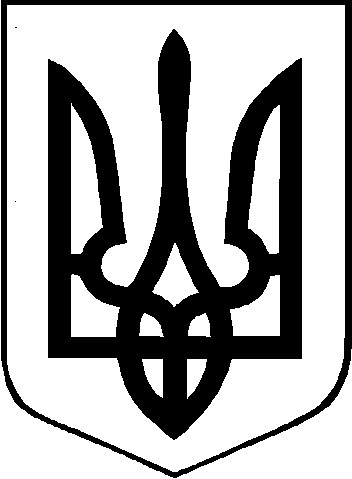 